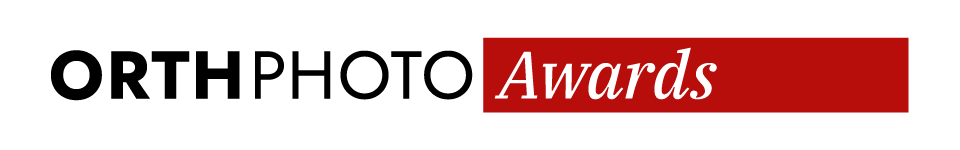   OrthPhoto Awards – ФОРМУЛЯР ЗА УЧАСТИЕ Приложението може да се редактира, да бъде отпечатано, попълнено и сканирано.Заявлението трябва да бъде изпратено на този адрес заедно със снимките: awards@orthphoto.netМожете да запазите само тези категории от файла, в които изпращате снимки.Част 1Категория А: МестаЗаглавие / Година / Място.…………………………………………………………………………………………………….……………………………………………………………………………………………………..……………………………………………………………………………………………………..Категория Б: РепортажЗаглавие / Година / Място.…………………………………………………………………………………………………….……………………………………………………………………………………………………..……………………………………………………………………………………………………..Категория В: ХораЗаглавие / Година / Място.…………………………………………………………………………………………………….……………………………………………………………………………………………………..……………………………………………………………………………………………………..Категория Г: ДетайлиЗаглавие / Година / Място.…………………………………………………………………………………………………….……………………………………………………………………………………………………..……………………………………………………………………………………………………..Категория Д: От архивитеЗаглавие / Година / Място.…………………………………………………………………………………………………….……………………………………………………………………………………………………..……………………………………………………………………………………………………..Категория Е: КовидЗаглавие / Година / Място.…………………………………………………………………………………………………….……………………………………………………………………………………………………..……………………………………………………………………………………………………..Категория Ж: Истории За тази категория използвайте другата форма за участие, качена на сайта.ДАННИ ЗА ФОТОГРАФАИМЕ:  ……………………………………..……………..…………………….........ФАМИЛИЯ: ……………………………………..……………..…………………….EMAIL:  ……………………………..……………………..……………………….ДЪРЖАВА НА ПРЕБИВАВАНЕ: ..........................................................АДРЕС: ………………………….………………………………..................ТЕЛЕФОНЕН НОМЕР: ………………..………………………….……...........ДАТА НА РАЖДАНЕ: ………………..………………………….……...........…...........(Само за лица под 21 години, които желаят да участват за номинация за награда за млад фотограф).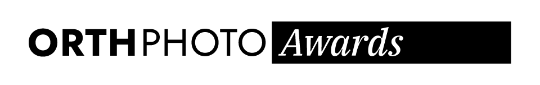 